Η ΚΑΘΟΔΟΣ ΤΩΝ ΔΩΡΙΕΩΝ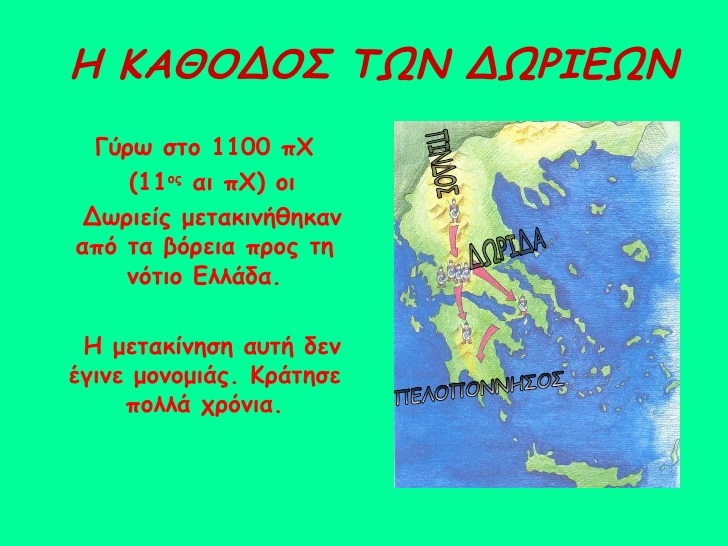 ΕΡΩΤΗΣΕΙΣ-ΑΠΑΝΤΗΣΕΙΣ ΓΙΑ ΤΗΝ ΚΑΛΥΤΕΡΗ ΚΑΤΑΝΟΗΣΗ ΤΟΥ ΚΕΙΜΕΝΟΥΤι ονομάζουμε κάθοδο των Δωριέων;Κάθοδος σημαίνει κατεβαίνω από ένα ψηλό σημείο σε κάποιο χαμηλότερο. Επομένως, κάθοδο των Δωριέων, ονομάζουμε τη μετακίνηση αυτού του λαού από την περιοχή της Πίνδου  προς τη Νότια Ελλάδα.Ποιοι ήταν οι λόγοι αυτής της μετακίνησης;Α) Αναζητούσαν καλλιεργήσιμα εδάφη και καλό κλίμα.Β) Για να αποφύγουν τους εχθρούς τους.Γ) Αναζήτηση νέων περιοχών, εξαιτίας της αύξησης του πληθυσμού τους.Σε ποιες περιοχές εγκαταστάθηκαν;Πήγαν στη Στερεά Ελλάδα κι εγκαταστάθηκαν σε πολλές περιοχές. Μια από αυτές πήρε το όνομα Δωρίδα.Στη συνέχεια προς τα πού κατευθύνθηκαν;Πέρασαν από τον Ισθμό της Κορίνθου και πήγαν στην Πελοπόννησο. Η πιο δυνατή ομάδα εγκαταστάθηκε στην κοιλάδα του ποταμού Ευρώτα και τη Σπάρτη.Πώς   τους δέχτηκαν οι κάτοικοι αυτών των περιοχών;Κάποιοι αντιστάθηκαν. `Αλλοι αποφάσισαν να φύγουν από τον τόπο τους και  όσοι έμειναν οι Δωριείς τους έκαναν είλωτες (δούλους) και πήραν την περιουσία τους.`Ετσι σταμάτησε η ανάπτυξη του Μυκηναϊκού πολιτισμού.Τι γλώσσα μιλούσαν;Επειδή οι Δωριείς ήταν πιο πολλοί, γι΄αυτό οι ντόπιοι άρχισαν αργότερα  να μιλούν τη  δωρική διάλεκτο.